Championship AgreementXxxxxxxxxxxxxxxxxxxxThis agreement has been made between the European Bowling Federation and the Xxxxxxxxxx, as represented by the authorised persons signing this agreement. The parties are hereafter named EBF and Host respectively.1. Financial commitments by the HostAirport pick-up and return for delegation membersTransportation between designated hotels and the bowling centre in accordance with a prearranged schedule for delegation membersBowling expenses for all official practise and competitionOpening CeremonyBanquet (optional)Badges of accreditationMedia facilitiesApplication fee to be paid to EBF (€ 2.000, 4.000, 6.000 or 8.000)Part of the entry fees to be paid to EBF (€ 100 per federation delegate)Meeting rooms for eventual EBF Congress, EBF Presidium, and EBF Committee meetings as agreed upon separately.Accommodation for one Kegel technician, for the entire duration of the championships, including the necessary number of days before and after the championships, as agreed upon with the Kegel technician.Food and beverage for the appointed EBF championship officials (3 persons) and the Kegel representative, while they are on duty in the bowling centre, as well as tickets for the banquet.A software license fee, as presented in Chapter 2.2. Software license feeA license fee for the software, to be used for results and standings during the championships, must be paid to the IT partner of EBF, which is the Danish based company KTA Data.The license fee, which is 1.700 € exclusive Danish VAT, will be invoiced between a maximum of 30 and a minimum of 14 days before the first day of the championships.When this agreement is prepared, the following is valid concerning VAT:If the invoice is issued to a receiver in a non-EU country, no VAT will be added to the feeIf the invoice is issued to a receiver in a EU country, and the receiver has a VAT Number, no VAT will be added to the feeIf the invoice is issued to a receiver in a EU country, and the receiver is without a VAT Number, VAT will be added to the feeThe Danish VAT is at the moment 25%Categories of invoice receivers, as well of the Danish VAT percentage, are always subject to changes via EU directives and/or Danish tax laws, meaning that it will be directives and tax laws, in effect at the moment when the invoice is issued, that will apply.KTA Data will send an IT Delegate, who will perform an IT inspection and furthermore handle scores and standings during the championships on behalf of EBF.3. FeesThe entry fee to be collected by the Host for each member of an official delegation is € XXX.The Host will pay € 100 per member of each official delegation to EBF. The payment should be made within 14 days after the closing of the event.The fee for guests/supporters in excess of the official delegation is € XXX. This fee allows the extra persons free entrance to the bowling centre and free access to use the provided transportation between airport, designated hotel and bowling centre. It must be specified, whether the Banquet, if any held, is included in the above mentioned fee.4. The ScheduleYou are accepting that the schedule, attached as Appendix 1, will be used as the overall championship schedule. It will later, after agreement with the Championship Director, be possible to introduce minor adjustments or to include separate promotional activities in the schedule, but the schedule must generally be followed as presented.5. InspectionsThere will be up to three initial inspections; one done by the EBF Championship Director, one done by the EBF Technical Delegate and one done by the EBF IT Delegate, all on dates agreed upon between the host and each delegate. The inspections, which normally will last 1-2 days each, might be held on the same days or at different days. In special situations, one or more inspections might not be held.All expenses, related to the first inspections will be covered by EBF. In case of additional re-inspections, all related expenses, such as an economy flight ticket, taxies, accommodation, meals and refreshments and a daily per diem of 100 €, must be paid by the Host.6. Oil patternThe Host will, upon request from the EBF Technical delegate, circulate a text including the length of the oil pattern to all EBF member federations and furthermore present the same text at the championship website.The oil pattern will is due time be decided upon by the representative of Kegel and the EBF Technical Delegate. The oil pattern will be published at the Team Managers meeting.7. Host agreements with the bowling centreDuring competition, alcoholic beverages cannot be served in the athlete’s area.During competition, smoking is not permitted in the entire bowling centre.If physically possible, it should be agreed upon by the centre management to establish spectator stands during the championships.For the technical inspection, the centre management will accept that all lanes in the bowling centre must successively be made available for a daytime inspection.For the IT inspection, the centre management will accept access to installations in the centre, such as sound equipment, the score system, IT Servers and other IT installations.The centre management will accept that the LaneMap Guide, upon request from the ETBF Technical delegate, will be presented at the championship website by the Host.All lane maintenance during the championship will be performed with Kegel equipment and products.Spaces for Kegel signs, posters and other material will be available in the bowling centre.The Host cannot enter into external agreements or contracts, including clauses to promote or physically present products competing with Kegel products (oil machines, chemicals and lane measurement tools) during the whole duration of the championship period.8. Official hotelsThe Host will make the necessary agreements with hotels, bowling centre, food facilities and other relevant parties.9. Sponsors, TV and Web streamingThe Host has the right to enter into sponsor contracts, provided they are not in conflict with any other agreements previously made and informed in advance by ETBF.The Host has the right to enter into TV and/or web streaming agreements with third party companies.In cases where a right fee is paid to the Host as a consequence of a TV agreement or a web streaming, or in case a pay-per-view income is fully or partly paid to the Host, a separate accounting therefore must be made and a payment of 20% of the income paid to EBF at the latest 14 days after the conclusion of the championships.10. Media and media facilitiesThe Host will provide for necessary and comfortable media facilities in accordance with the EBF Rules.Sufficient space per accreditation will be provided.A sufficient separate internet connection dedicated to the media room will be provided, together with extra electricity extensions including at least 3 plugs per accreditation, 1-2 printers depending on the number of accredited and a guard on duty preventing anyone else than persons with sufficient accreditation from entering the room.The Host also undertakes to actively work upon the local and national media to get as much coverage as possible.The host will prepare press releases and distribute them to the local and national media, such as newspapers, radio stations TV etc.11. Championship informationThe Host shall present The Bulletin, and eventually later additional information packages, to the EBF Championship Director, followed by a distribution to EBF member federations and the EBF Presidium members.The Host will establish a well working and frequently updated website with a separate domain name and with a content solely related to the championships.12. External visibilityThe SG will describe plans for the host concerning on-line scoring, web streaming, press access and access to TV stations.13. Flags and banners from EBFThe bags with flags and banners from EBF will either be taken away from the championship site by one of the EBF officials, or the bags must be delivered / send by cargo to the next host latest 5 days after the conclusion of the championships. Possible costs related to the delivery will be covered by EBF.By signing this agreement, you are also accepting to follow instructions presented in “Guidelines for flags and banners”, attached as Appendix 2.14. Insurance and responsibilitiesIt is the responsibility of the Host to obtain insurance, if deemed necessary to cover eventual economic losses in case the championship has to be cancelled or re-located to another place.The EBF Presidium reserves the right to select an alternative site for the championships should this become necessary due to circumstances that do not provide sufficient sportsmanlike conditions. In such a case, the Host will be notified in writing minimum two months prior to the scheduled start of the championships.The EBF Presidium reserves the right to select an alternative site for the championships, should this become necessary due to force majeure, e.g. risk of war or terrorist attacks, elemental catastrophe, etc.The EBF Presidium cannot be made liable for any financial agreements reached between the Host and any third party.Date of signing: XXXXXXFor EBF						For the Host: XXXXXXXXXXXX, General Secretary				XXXXXX, XXXXXXAppendix 1: Schedule for ChampionshipThe championship schedule will be inserted by the SGAppendix 2: Guidelines for flags and bannersEBF is keeping a stock of two flags for each member federation and in addition two pop-up banners. The flags come in two suitcases and the banners in one bag.The flags and the banners are circulating between championship hosts to ensure that flags in similar dimensions always are available at championship venues.Each flag has a basic design as follows: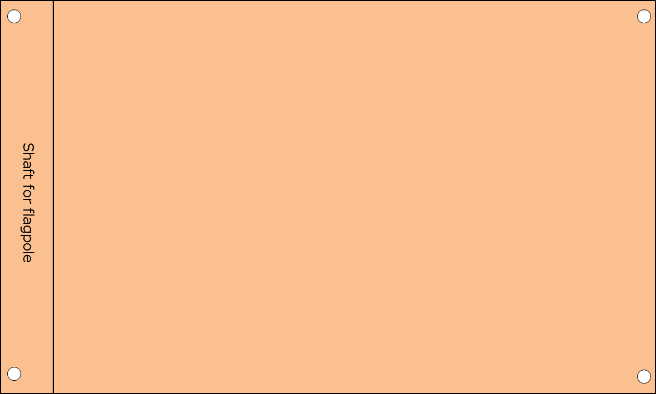 Each flag has four holes and a shaft for a flagpole. A flagpole is typically made of wood, it must be 2 meters long and it can have a maximum diameter of 30.One flag is for each participating federation used as decoration in the centre. A flag can hang at a wall either vertical or horizontal, but always only at nails or screws, using two of the holes. It is never allowed to use nails through the material of the flag, or to use tape or any other kind of substance on a flag to fix it to a wall.It is also possible to decorate with flags on flagpoles, if groups of holders for flagpoles are present in the centre.The other flag of each participating federation is always put on a flagpole and used for the opening ceremony and for medal ceremonies.If 2 medal sets will be awarded to the same federation in an event, the flag from the centre decoration is temporarily taken down, put on a flagpole, and used in the Ceremony. In case of 3 or 4 medal sets to the same federation in an event, only one flag will be used.The two pop-up banners must be positioned at visible places in the centre, where many people can see them or people are passing by frequently.At the conclusion of the championships, the flags are packed, as received, two and two in small plastic bags for each federation, and the pop-up banners are returned to their bag.In case of damage or loss of one or more flags or pop-up banners, EBF will supplement the flag stock with the necessary number of flags and banners, while the host, where the damage or loss occurred, will be responsible to cover the expenses for the supplements.